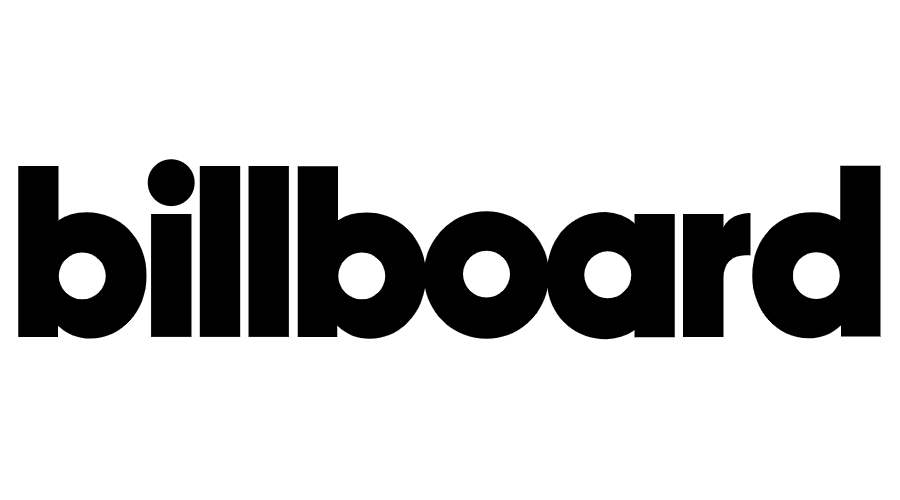 December 8, 2019https://www.billboard.com/articles/columns/hip-hop/8545708/5-things-we-learned-from-earl-sweatshirts-talk-with-his-mother-at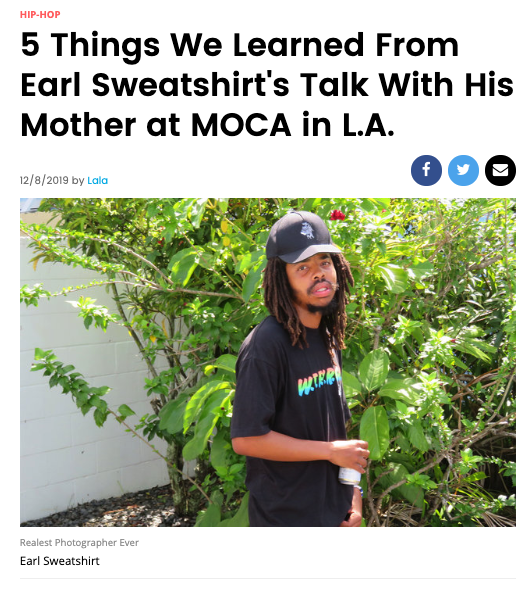 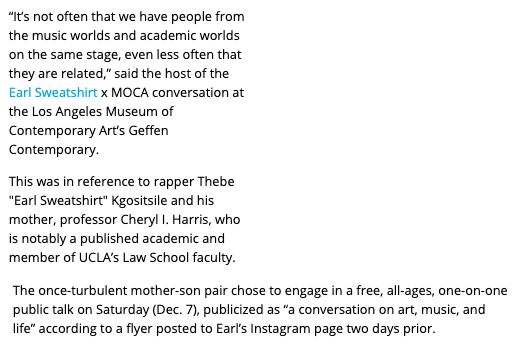 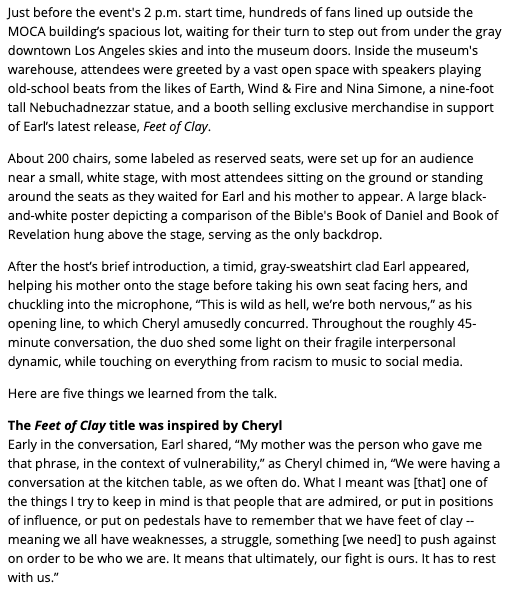 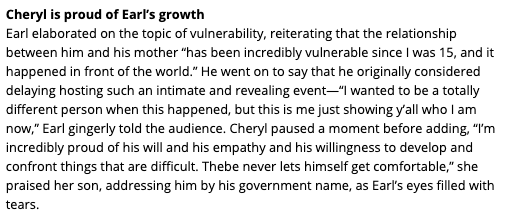 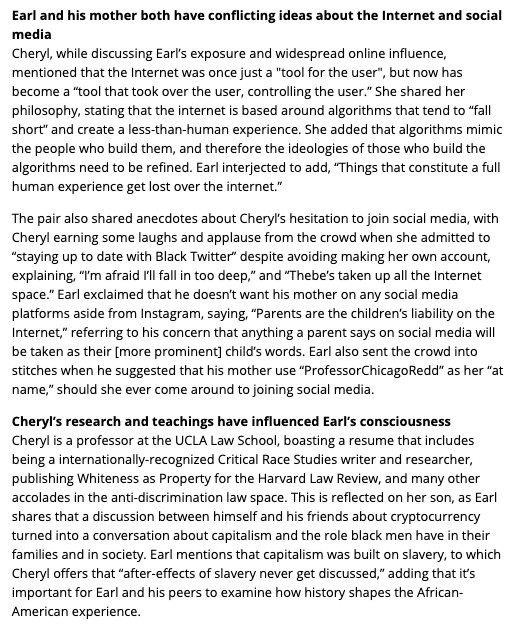 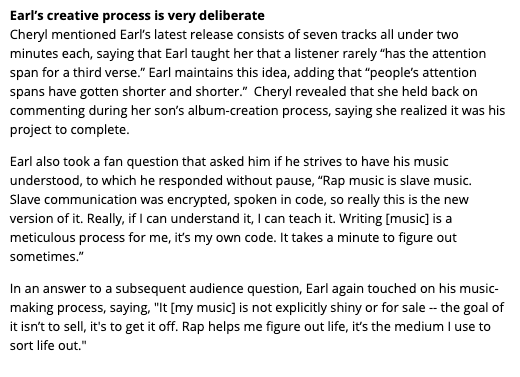 